राष्ट्रीय विज्ञान संग्रहालय परिषदNational Council of Science Museumsब्लॉक-जी एन, सेक्टर-V, बिधान नगर Block – GN, Sector – V, Bidhan Nagarकोलकाता/Kolkata – 700 091Advertisement No. 05/2018        NCSM, an autonomous scientific organization under the Ministry of Culture, Govt. of India, invites applications for the following Scientific & Technical posts:Scale of pay   -	Pay Matrix Level 10 of 7th CPC (` 56100 – 177500) & other allowances as admissible under Central Govt. Rules.Last date of receipt of completed application is 15.06.2018. For details and application format, please visit our website: www.ncsm.gov.in.राष्ट्रीय विज्ञान संग्रहालय परिषदNational Council of Science Museumsब्लॉक-जी एन, सेक्टर-V, बिधान नगर Block – GN, Sector – V, Bidhan Nagarकोलकाता/Kolkata -700 091Advertisement No. 05/2018        NCSM, an autonomous scientific organization under the Ministry of Culture, Govt. of India, invites applications for the following posts (Vacancies exist in different science centres in different parts of the country):A. 01. Scale of pay   -	Pay Matrix Level 10 of 7th CPC (` 56100 – 177500) & other allowances as admissible under the rules of NCSM.(Total emoluments at start shall be ` 81195.00 approx. in A-1 cities and will change depending on the place of posting)02.   The appointees of Curator ‘B’ have excellent career opportunities of merit based in-situ promotions applicable to scientific category of officers in NCSM as per which an incumbent will be eligible for promotion to next higher grades (maximum upto Pay Matrix Level 14 ` 144200-218200) after minimum residency period prescribed at each grade. 03.	Essential qualifications for the post of Curator ‘B’:	1st Class M.Sc/1st Class B.E. or B.Tech with 1 year experience after obtaining 	degree                                              OR	1st Class M.Sc/1st Class B.E. or B.Tech with MS/M.Tech. in Science 	Communication (Post M.Sc./B.E./B.Tech. course)                                              ORM.Tech/M.E/M.S (Engg.) / Ph.D (Science)/Ph.D (Engg)04.	Job Description:Design and development of exhibits, audio-visual demonstrations, teaching aids etc.; development of museum sections on various subjects of science & technology; organization of educational programmes for different categories; research on history of science & technology, museum techniques and evaluation of exhibits all pertaining to the developmental activities of the museum/centre. Assisting in day-to-day work and administration of the museum/centre.B.01. 	Scale of pay   -	Pay Matrix Level 10 of 7th CPC (` 56100 – 177500) 			        & other allowances as admissible under the rules 				of NCSM.	(Total emoluments at start shall be ` 81195.00 approx. in A-1 cities and will change depending on the place of posting)02.	Essential Qualifications & experience:-A recognized First Class degree in Fine/ Commercial Art of 4 or 5 years duration or Masters’ degree in Visual Arts/Fine Arts/Commercial Arts with at least five years creative experience in design of exhibits and exhibitions.03. 	Job Description:-Design and art lay out of exhibition display including all kinds of exhibits; supervision over junior members of staff in execution of display work including layout, painting, screen printing, modelling, diorama making photography, fibre glass work etc.C.	General:-01.  The posts carry all India transfer liability. Allowances such as D.A./H.R.A/Transport allowance are admissible as applicable under the rules of NCSM.02.	Prescribed application form may be obtained from the Council’s website: http:// www.ncsm.gov.in or from the respective zonal offices at Kolkata, Mumbai, Delhi & Bangalore by sending a self-addressed envelope (10x24 cm) affixed with postal stamp of  `10/- denomination super scribed on the top, “Application for Curator ‘B’ against advertisement no 05/2018”. Interested candidates are required to submit completed application at any of the following zonal offices of NCSM latest by 15.06.2018. No application fee for SC, ST, Ex-Service Man, Physically Challenged Person and Women candidates.Eastern zone : National Council of Science MuseumsBlock-GN, Sector-V, Bidhan NagarKolkata – 700 091Phone # (033)23579347/0850/5545/6008E-mail:-sciencecentre@ncsm.gov.inWebsite:- www.ncsm.gov.inWestern zone :Nehru Science CentreDr E Moses Road, WorliMumbai – 400 018Phone # (022)24932668, 24920482, 24932667/4520E-mail:- director@nehrusciencecentre.gov.inWebsite:-www.nehrusciencecentre.gov.inNorthern zone :National Science CentrePragati Maidan, Near Gate # 1Bhairon Road, New Delhi – 110 001Phone# (011)23371263/1297/1893/1945E-mail:-nscdl01@gmail.comWebsite:-www.nscdelhi.gov.in
Southern zone :Visvesvaraya Industrial & Technological MuseumKasturba RoadBangalore – 560 001Phone # (080)22864114/6200E-mail:- vitmuseum@gmail.comWebsite:-www.vismuseum.gov.inCandidates working in Government/PSU/Autonomous organizations should send their applications through proper channel. Incomplete application or applications not accompanied with necessary documents shall be summarily rejected.03.	Mere possession of requisite qualifications and experience shall not entitle the candidates to be called for the test and interview. Decision of NCSM in this regard shall be final and binding. Canvassing in any form and/or bringing in any influence, political or otherwise, will be treated as disqualification for the post. Interim enquiries will not be entertained.Applications not submitted in the prescribed format and without copies of testimonials as proof of qualification & experience, photograph and fees (wherever applicable), shall not be considered. Interested candidates are advised to go through the details, download application forms and thereafter, submit signed applications to the zonal headquarters nearest to their places along with copies of testimonials and either personally or by post.NATIONAL COUNCIL OF SCIENCE MUSEUMSGOVT. OF INDIABlock-GN, Sector-V, Bidhan Nagar, Kolkata – 700 091Form of application for the use of candidates for appointment by Selection(To be filled in candidates’ own handwriting and forwarded to the above address)Note:- 	Any change of address given in Col. 2 above should at once be  communicated. 	Candidates must arrange for the re-direction of communications to their new 	addresses.(2)(3)(4)Sl. No.Name of the postsNo. of posts1Curator ‘B’ [Electronics Engineering -2, Mechanical Engineering-2; Physics-1]05(Reserved for SC-03, ST-02)2Exhibition Officer ‘B’01 (Reserved for HH-Hearing Handicapped under PWD category)Sl. No.Name of the postsNo. of postsAge limitReserved for1Curator ‘B’05[Electronics Engineering -2, Mechanical Engineering-2; Physics-1]40 years for SC/STSC-03, ST-02Sl. No.Name of the postsNo. of postsAge limitReserved for1Exhibition Officer ‘B’0145 years for General category; 48 years for OBC category & 50 years for SC/ST category	& 48 years for OBC candidates as on 31.05.2018HH-Hearing Handicapped under PWD categoryNo. of advertisement __________ & date ________________________Post applied for with discipline -________________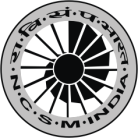 D.D. No. _________________Amount __________________Closing date ______________1.	Name in full (in Block letters)2.	Address:	a) Present—                 	   	b) Permanent— 			c) Email ID—			d) Telephone No.—3.       Post applied for –4.        Date and place of birth:	(i)	Date	:                                              (ii)	Place	:5.        Are you*	(a)	a citizen of India by birth and/or by domicile?  YES/NOOR			(b)	a person  having  migrated from Pakistan or     YES/NO				Bangladesh or other countries with the  inten-				tion of  permanently  settling  in  India  or  a 				subject of Nepal?6.      Name of the State to which you belong.7.     Father’s Name	:        Address	:        Occupation	:8.   Is (or was) your father:                                                            citizen of India by birth and/or by domicile?                             YES/NOA person having migrated from Pakistan or Bangladesh or           YES/NOother countries with the intention of permanently settlingin India or a subject of Nepal?9.    State your	(a)	Religion                            (b)      Are you a member of Schedules Caste or Tribal    YES/NO                                      or Aboriginal Community or Backward Class?                                      Answer ‘Yes’ or ‘No’ and if the answer is ‘Yes                                      give particulars and attach a certificate from the                                      Regional Authorities in support of your claim.                             (c)      Are you an Anglo Indian?                                  YES/NO                             (d)      Are you physically handicapped? If yes, give       YES/NO                                      details10 .   Passport No. if any, :11.    PAN no. if any,       :12.Particulars of all Examinations passed and degrees and technical qualifications obtained at the University or other places of higher technical education(Enclose all relevant documents commencing with the Secondary or equivalent examination.)Particulars of all Examinations passed and degrees and technical qualifications obtained at the University or other places of higher technical education(Enclose all relevant documents commencing with the Secondary or equivalent examination.)Particulars of all Examinations passed and degrees and technical qualifications obtained at the University or other places of higher technical education(Enclose all relevant documents commencing with the Secondary or equivalent examination.)Particulars of all Examinations passed and degrees and technical qualifications obtained at the University or other places of higher technical education(Enclose all relevant documents commencing with the Secondary or equivalent examination.)Particulars of all Examinations passed and degrees and technical qualifications obtained at the University or other places of higher technical education(Enclose all relevant documents commencing with the Secondary or equivalent examination.)Particulars of all Examinations passed and degrees and technical qualifications obtained at the University or other places of higher technical education(Enclose all relevant documents commencing with the Secondary or equivalent examination.)Particulars of all Examinations passed and degrees and technical qualifications obtained at the University or other places of higher technical education(Enclose all relevant documents commencing with the Secondary or equivalent examination.)Particulars of all Examinations passed and degrees and technical qualifications obtained at the University or other places of higher technical education(Enclose all relevant documents commencing with the Secondary or equivalent examination.)Particulars of all Examinations passed and degrees and technical qualifications obtained at the University or other places of higher technical education(Enclose all relevant documents commencing with the Secondary or equivalent examination.)Particulars of all Examinations passed and degrees and technical qualifications obtained at the University or other places of higher technical education(Enclose all relevant documents commencing with the Secondary or equivalent examination.)Particulars of all Examinations passed and degrees and technical qualifications obtained at the University or other places of higher technical education(Enclose all relevant documents commencing with the Secondary or equivalent examination.)Particulars of all Examinations passed and degrees and technical qualifications obtained at the University or other places of higher technical education(Enclose all relevant documents commencing with the Secondary or equivalent examination.)Particulars of all Examinations passed and degrees and technical qualifications obtained at the University or other places of higher technical education(Enclose all relevant documents commencing with the Secondary or equivalent examination.)Particulars of all Examinations passed and degrees and technical qualifications obtained at the University or other places of higher technical education(Enclose all relevant documents commencing with the Secondary or equivalent examination.)Examination/Degree/ DiplomaExamination/Degree/ DiplomaName of Board/ UniversityName of Board/ UniversityName of Board/ UniversityName of Board/ UniversityPercentage of Marks obtainedPercentage of Marks obtainedPercentage of Marks obtainedClass or Division obtained Class or Division obtained Major subjects takenMajor subjects takenMajor subjects takenYear of passing13.Any additional qualifications such as membership ofScientific Societies may be mentioned hereAny additional qualifications such as membership ofScientific Societies may be mentioned hereAny additional qualifications such as membership ofScientific Societies may be mentioned hereAny additional qualifications such as membership ofScientific Societies may be mentioned hereAny additional qualifications such as membership ofScientific Societies may be mentioned hereAny additional qualifications such as membership ofScientific Societies may be mentioned hereAny additional qualifications such as membership ofScientific Societies may be mentioned hereAny additional qualifications such as membership ofScientific Societies may be mentioned hereAny additional qualifications such as membership ofScientific Societies may be mentioned hereAny additional qualifications such as membership ofScientific Societies may be mentioned hereAny additional qualifications such as membership ofScientific Societies may be mentioned hereAny additional qualifications such as membership ofScientific Societies may be mentioned hereAny additional qualifications such as membership ofScientific Societies may be mentioned hereAny additional qualifications such as membership ofScientific Societies may be mentioned here14.Have you been outside India? If so, give following particulars:Have you been outside India? If so, give following particulars:Have you been outside India? If so, give following particulars:Have you been outside India? If so, give following particulars:Have you been outside India? If so, give following particulars:Have you been outside India? If so, give following particulars:Have you been outside India? If so, give following particulars:Have you been outside India? If so, give following particulars:Have you been outside India? If so, give following particulars:Have you been outside India? If so, give following particulars:Have you been outside India? If so, give following particulars:Have you been outside India? If so, give following particulars:Have you been outside India? If so, give following particulars:Have you been outside India? If so, give following particulars:Country visitedCountry visitedCountry visitedCountry visitedDate of visitDate of visitDate of visitDuration of visitDuration of visitDuration of visitDuration of visitDuration of visitPurpose of visitPurpose of visitPurpose of visit15.If you are /were a full time researcher, give the following particulars:(Please attach testimonials)If you are /were a full time researcher, give the following particulars:(Please attach testimonials)If you are /were a full time researcher, give the following particulars:(Please attach testimonials)If you are /were a full time researcher, give the following particulars:(Please attach testimonials)If you are /were a full time researcher, give the following particulars:(Please attach testimonials)If you are /were a full time researcher, give the following particulars:(Please attach testimonials)If you are /were a full time researcher, give the following particulars:(Please attach testimonials)If you are /were a full time researcher, give the following particulars:(Please attach testimonials)If you are /were a full time researcher, give the following particulars:(Please attach testimonials)If you are /were a full time researcher, give the following particulars:(Please attach testimonials)If you are /were a full time researcher, give the following particulars:(Please attach testimonials)If you are /were a full time researcher, give the following particulars:(Please attach testimonials)If you are /were a full time researcher, give the following particulars:(Please attach testimonials)If you are /were a full time researcher, give the following particulars:(Please attach testimonials)Name of the InstitutionName of the InstitutionName of the InstitutionDate of JoiningDate of JoiningDate of LeavingDate of LeavingDate of LeavingArea of researchArea of researchStipend/ScholarshipStipend/ScholarshipStipend/ScholarshipNo. of papers publishedNo. of papers published16.What language (including Indian Languages) can you read, write or speak. Give particulars and state any examinations passed in each language.What language (including Indian Languages) can you read, write or speak. Give particulars and state any examinations passed in each language.What language (including Indian Languages) can you read, write or speak. Give particulars and state any examinations passed in each language.What language (including Indian Languages) can you read, write or speak. Give particulars and state any examinations passed in each language.What language (including Indian Languages) can you read, write or speak. Give particulars and state any examinations passed in each language.What language (including Indian Languages) can you read, write or speak. Give particulars and state any examinations passed in each language.What language (including Indian Languages) can you read, write or speak. Give particulars and state any examinations passed in each language.Read onlyRead onlyRead onlySpeak onlyRead & Speak Read, Write and SpeakRead, Write and SpeakExamination passed17.Details of previous employment. Give particulars below along with testimonials.Details of previous employment. Give particulars below along with testimonials.Details of previous employment. Give particulars below along with testimonials.Details of previous employment. Give particulars below along with testimonials.Details of previous employment. Give particulars below along with testimonials.Details of previous employment. Give particulars below along with testimonials.Details of previous employment. Give particulars below along with testimonials.Name of OrganizationName of OrganizationDate of JoiningDate of JoiningDate of LeavingDate of LeavingDesignation & Nature of workSalary & Grade18.Are you employed in a Govt./ PSU/ Autonomous organization at present? (Answer ‘Yes’ or ‘No’. If Yes, the application has to be routed through proper channel)Are you employed in a Govt./ PSU/ Autonomous organization at present? (Answer ‘Yes’ or ‘No’. If Yes, the application has to be routed through proper channel)Are you employed in a Govt./ PSU/ Autonomous organization at present? (Answer ‘Yes’ or ‘No’. If Yes, the application has to be routed through proper channel)Are you employed in a Govt./ PSU/ Autonomous organization at present? (Answer ‘Yes’ or ‘No’. If Yes, the application has to be routed through proper channel)19.Are you willing to accept the minimum initial pay offered? If not, state what is the lowest initial pay that you would accept in the prescribed scaleAre you willing to accept the minimum initial pay offered? If not, state what is the lowest initial pay that you would accept in the prescribed scaleAre you willing to accept the minimum initial pay offered? If not, state what is the lowest initial pay that you would accept in the prescribed scaleAre you willing to accept the minimum initial pay offered? If not, state what is the lowest initial pay that you would accept in the prescribed scale20.If selected, how much time would you require to join? (Give tick mark)If selected, how much time would you require to join? (Give tick mark)If selected, how much time would you require to join? (Give tick mark)If selected, how much time would you require to join? (Give tick mark) Immediate/one month/ Two months/three months Immediate/one month/ Two months/three months Immediate/one month/ Two months/three months21. Choice of Examination Centre  (Tick √ the preference)1) Kolkata                                     2) Mumbai 3) Delhi                                        4) BangaloreChoice of Examination Centre  (Tick √ the preference)1) Kolkata                                     2) Mumbai 3) Delhi                                        4) BangaloreChoice of Examination Centre  (Tick √ the preference)1) Kolkata                                     2) Mumbai 3) Delhi                                        4) BangaloreChoice of Examination Centre  (Tick √ the preference)1) Kolkata                                     2) Mumbai 3) Delhi                                        4) BangaloreChoice of Examination Centre  (Tick √ the preference)1) Kolkata                                     2) Mumbai 3) Delhi                                        4) Bangalore22.Willingness to work anywhere in India:Willingness to work anywhere in India:Willingness to work anywhere in India:Willingness to work anywhere in India:Willingness to work anywhere in India:23.Reference:(They should be residents in India and holders of responsible positions. They should be intimately acquainted with the applicant’s character and work but must not be relations. When the candidate has been in employment, he/she should either give his/her present or most recent employer or immediate superior as referee or produce testimonial from him/her in regard to the candidate’s fitness for the post for which he/she is an applicant)Reference:(They should be residents in India and holders of responsible positions. They should be intimately acquainted with the applicant’s character and work but must not be relations. When the candidate has been in employment, he/she should either give his/her present or most recent employer or immediate superior as referee or produce testimonial from him/her in regard to the candidate’s fitness for the post for which he/she is an applicant)Reference:(They should be residents in India and holders of responsible positions. They should be intimately acquainted with the applicant’s character and work but must not be relations. When the candidate has been in employment, he/she should either give his/her present or most recent employer or immediate superior as referee or produce testimonial from him/her in regard to the candidate’s fitness for the post for which he/she is an applicant)Reference:(They should be residents in India and holders of responsible positions. They should be intimately acquainted with the applicant’s character and work but must not be relations. When the candidate has been in employment, he/she should either give his/her present or most recent employer or immediate superior as referee or produce testimonial from him/her in regard to the candidate’s fitness for the post for which he/she is an applicant)Reference:(They should be residents in India and holders of responsible positions. They should be intimately acquainted with the applicant’s character and work but must not be relations. When the candidate has been in employment, he/she should either give his/her present or most recent employer or immediate superior as referee or produce testimonial from him/her in regard to the candidate’s fitness for the post for which he/she is an applicant)23.(i)Name:::23.(i)Occupation or position:::23.(i)Address with e-mail:::23.(ii)Name:::23.(ii)Occupation or position:::23.(ii)Address with e-mail:::23.(iii)Name:::23.(iii)Occupation or position:::23.(iii)Address with e-mail:::24.List of enclosures:List of enclosures:List of enclosures:List of enclosures:List of enclosures:1.4.2.53.6.Date--------------------------------            Candidate’s signature ----------------------------Date--------------------------------            Candidate’s signature ----------------------------Date--------------------------------            Candidate’s signature ----------------------------Date--------------------------------            Candidate’s signature ----------------------------Date--------------------------------            Candidate’s signature ----------------------------Date--------------------------------            Candidate’s signature ----------------------------Candidate already employed should get the following endorsement signed by his/her present employer.          ENDORSEMENT BY THE HEAD OF THE DEPARTMENT OR OFFICENo.----------------------------------              Date ----------------------------------------------Full signature --------------------              Designation --------------------------------Name & Address of Office with seal          ………………………………………………….----------------------------------------------------------------------------------------------Candidate already employed should get the following endorsement signed by his/her present employer.          ENDORSEMENT BY THE HEAD OF THE DEPARTMENT OR OFFICENo.----------------------------------              Date ----------------------------------------------Full signature --------------------              Designation --------------------------------Name & Address of Office with seal          ………………………………………………….----------------------------------------------------------------------------------------------Candidate already employed should get the following endorsement signed by his/her present employer.          ENDORSEMENT BY THE HEAD OF THE DEPARTMENT OR OFFICENo.----------------------------------              Date ----------------------------------------------Full signature --------------------              Designation --------------------------------Name & Address of Office with seal          ………………………………………………….----------------------------------------------------------------------------------------------Candidate already employed should get the following endorsement signed by his/her present employer.          ENDORSEMENT BY THE HEAD OF THE DEPARTMENT OR OFFICENo.----------------------------------              Date ----------------------------------------------Full signature --------------------              Designation --------------------------------Name & Address of Office with seal          ………………………………………………….----------------------------------------------------------------------------------------------Candidate already employed should get the following endorsement signed by his/her present employer.          ENDORSEMENT BY THE HEAD OF THE DEPARTMENT OR OFFICENo.----------------------------------              Date ----------------------------------------------Full signature --------------------              Designation --------------------------------Name & Address of Office with seal          ………………………………………………….----------------------------------------------------------------------------------------------Candidate already employed should get the following endorsement signed by his/her present employer.          ENDORSEMENT BY THE HEAD OF THE DEPARTMENT OR OFFICENo.----------------------------------              Date ----------------------------------------------Full signature --------------------              Designation --------------------------------Name & Address of Office with seal          ………………………………………………….----------------------------------------------------------------------------------------------